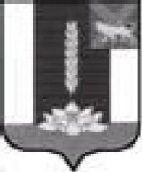 ДУМА ЧЕРНИГОВСКОГО РАЙОНА__________________________________________________________________РЕШЕНИЕПринято Думой Черниговского района24 марта 2021 годаО внесении изменений в решение Думы Черниговского района от 03.08.2020 № 230-НПА «Об утверждении порядка формирования, ведения и опубликования перечня муниципального имущества Черниговского муниципального района, предназначенного для оказания имущественной поддержки субъектам малого и среднего предпринимательства и организациям, образующим инфраструктуру поддержки субъектов малого и среднего предпринимательства»В соответствии с федеральным законом от 24.06.2007 № 209-ФЗ "О развитии малого и среднего предпринимательства в Российской Федерации", на основании Устава Черниговского муниципального района:В решение Думы Черниговского района от 03.08.2020 № 230-НПА «Об утверждении порядка формирования, ведения и опубликования перечня муниципального имущества Черниговского муниципального района, предназначенного для оказания имущественной поддержки субъектам малого и среднего предпринимательства и организациям, образующим инфраструктуру поддержки субъектов малого и среднего предпринимательства» внести следующие изменения: 1.1. В Приложении 1 раздел 1 после слов «образующим инфраструктуру поддержки субъектов малого и среднего предпринимательства» дополнить словами «, в том числе физическим лицам, не являющимся индивидуальными предпринимателями и применяющим специальный налоговый режим «Налог на профессиональный доход».   2. Настоящее решение вступает в силу с момента опубликования в «Вестнике нормативных правовых актов Черниговского района» - приложении к газете «Новое время» и действует в течение срока проведения эксперимента, установленного Федеральным законом от 27.11.2018 № 422-ФЗ "О проведении эксперимента по установлению специального налогового режима "Налог на профессиональный доход".Глава Черниговского района                                                       К.В. Хижинский25 марта 2021 № 27-НПА